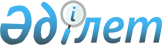 О внесении изменений в постановление акимата Алтынсаринского района № 58 от 11 мая 2022 года "Об утверждении Положения о государственном учреждении "Отдел занятости и социальных программ акимата Алтынсаринского района"Постановление акимата Алтынсаринского района Костанайской области от 28 сентября 2023 года № 120
      В соответствии со статьей 65 Закона Республики Казахстан "О правовых актах" акимат Алтынсаринского района Костанайской области ПОСТАНОВЛЯЕТ:
      1. В постановлении акимата Алтынсаринского района от 11 мая 2022 года № 58 внести следующие изменения:
      пункт 2 главы 1 исключить;
      в подпункте 11 пункта 15 главы 2 заменить слово "инвалидов" словосочетанием "лицам с инвалидностью".
      2. Контроль за исполнением настоящего постановления возложить на курирующего заместителя акима Алтынсаринского района.
      3. Настоящее постановление вводится в действие со дня его подписания.
					© 2012. РГП на ПХВ «Институт законодательства и правовой информации Республики Казахстан» Министерства юстиции Республики Казахстан
				
      Аким Алтынсаринского района 

А. Сартов
